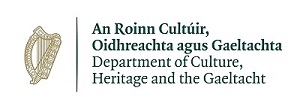 WILDLIFE ACT (As Amended) - SECTION 5 2APPLICATION FOR LICENCE TO IMPORT WILD FAUNAName of Applicant (BLOCK LETTERS)Name of Business (BLOCK LETTERS)Postal Address (BLOCK LETTERS)EircodeTelephone NumberName and Address of Supplier (BLOCK LETTERS) Description of Specimens						(Where necessary continue list on a separate page)Will wild animals / birds be released into the wild?YES      /   NOFull description of the facilities for keeping the species in question (if required provide further documentation)Purpose of ImportationExpected date of ImportationLocation of ImportFull description of the package(s), box(es) or other containers used to transport the  items.  (if required provide further documentation)I declare that the foregoing particulars are, to the best of my knowledge and belief, true and correct.WARNING: Any person who, for the purpose of obtaining an Import Licence under the Wildlife Act, 1976 to 2012, (as amended) makes any statement or gives information which (s)he knows to be false, is guilty of an offence and is liable to heavy penalties.Name (Block letters) : ________________________________________________Signature:_______________________________           Date:___________________INCOMPLETE APPLICATIONS WILL BE RETURNED UNPROCESSEDInstructions and ExplanationsCommon NameScientific NameNo. of SpecimensMale /FemalePlease return completedapplication form to:Orlando VerrecchiaBiodiversity and EU ProgrammesNational Parks and Wildlife Service90 King Street NorthDublin 7D07 N7CVEmail: wildlifelicence@ahg.gov.ieTel.: (01) 888 3235Q 1-4Contact details of the applicant this should include the relevant company/premises name in the case of commercial importsQ 5Details of the supplier providing the stock in the case of commercial imports.  The details should be adequate to allow the National Parks and Wildlife Service locate the supplier e.g website address.  Q 6Details of the species being imported.  Where necessary use an extra page.Q 7The Wildlife Act, 1976 (as amended) states that       Any person who turns loose, wilfully allows or causes to escape any species of wild animal or the spawn of such wild animal or wild bird or the eggs of such wild bird, OR transfers any species of wild animal or the spawn of such wild animal or wild bird or the eggs of such wild bird from any place in the State to any other place in the State for the purpose of establishing it in a wild state in such other place, otherwise than under and in accordance with a licence granted in that behalf by the Minister shall be guilty of an offence.  For the purposes of this any reference to wild animals, wild birds, refers only to exotic/non-native species.Q 8The applicant will be required to show that they have adequate accommodation for the species in question.  This may require that the local Conservation Ranger visits the premises to approve the accommodation.Q 9Commercial / Pet etc.Q 10This will allow the National Parks and Wildlife Service to issue the licence for a specific period, during which the import may take place.Q 11Airport or Port where the species will be brought into the State.Q12Provide details of the transport accommodation arrangements.License application under the Wildlife Act 1976 to 2018PRIVACY STATEMENTThe Department of Culture, Heritage and the Gaeltacht is committed to protecting and respecting your privacy and employs appropriate technical and organisational measures to protect your information from unauthorised access. The Department will not process your personal data for any purpose other than that for which they were collected. Personal data may be exchanged with other Government Departments, local authorities, agencies under the aegis of the Department, or other public bodies, in certain circumstances where this is provided for by law. The Department will only retain your personal data for as long as it is necessary for the purposes for which they were collected and subsequently processed. When the business need to retain this information has expired, it will be examined with a view to destroying the personal data as soon as possible, and in line with Department policy. Further information on Data Protection can be found on our website at: https://www.chg.gov.ie/help/legal-notices/data-protection/